Publicado en Madrid el 26/04/2019 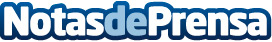 Ramón López de Mántaras: 'Soy contrario a dotar de algún tipo de personalidad jurídica a una máquina'Ramón López de Mántaras, director del Instituto de Inteligencia Artificial del CSIC, y Pablo Fernández Burgueño, socio en Abanlex, NevTrace y Escila, analizan el papel de los robots en el sector legal, moderados por Paloma Llaneza, CEO de RAZONA y fundadora de The Llaneza FirmDatos de contacto:RedacciónNota de prensa publicada en: https://www.notasdeprensa.es/ramon-lopez-de-mantaras-soy-contrario-a-dotar Categorias: Derecho Inteligencia Artificial y Robótica Logística Recursos humanos http://www.notasdeprensa.es